Κατατάξεις πτυχιούχων Τριτοβάθμιας εκπαίδευσηςστο Τμήμα Περιφερειακής και Οικονομικής Ανάπτυξης (Π.Ο.Α.),για το Ακαδημαϊκό Έτος 2021-2022Οι πτυχιούχοι Τμημάτων Τριτοβάθμιας εκπαίδευσης κατατάσσονται, μετά από γραπτές εξετάσεις, σε ποσοστό 12% επί του αριθμού των εισακτέων, στο Τμήμα Περιφερειακής και Οικονομικής Ανάπτυξης της Σχολής Εφαρμοσμένων Οικονομικών και Κοινωνικών Επιστημών του Γ.Π.Α.Τα τρία μαθήματα στα οποία θα εξεταστούν οι υποψήφιοι είναι τα κάτωθι:1. Αρχές Οικονομικής Θεωρίας 2. Μαθηματικά για Οικονομολόγους 3. Στατιστική ΕΞΕΤΑΣΤΕΑ ΥΛΗΚΑΤΑΤΑΚΤΗΡΙΩΝ ΕΞΕΤΑΣΕΩΝ 2021-2022ΑΡΧΕΣ ΟΙΚΟΝΟΜΙΚΗΣ ΘΕΩΡΙΑΣΑ) Μικροοικονομική ΘεωρίαΘεωρία Καταναλωτή: Αγαθά και Καταναλωτικές Προτιμήσεις. Ιδιότητες Καταναλωτικών Προτιμήσεων. Συναρτήσεις Χρησιμότητας. Χάρτης Καμπυλών Αδιαφορίας και Οριακός Λόγος Υποκατάστασης μεταξύ των Αγαθών. Τιμές Αγαθών και Εισοδηματικός Περιορισμός. Το Πρόβλημα της Μεγιστοποίησης της Χρησιμότητας του Καταναλωτή. Συναρτήσεις Ζήτησης κατά Marshall. Ιδιότητες Συναρτήσεων Ζήτησης. Αθροιστική Συνάρτηση Ζήτησης. Το Πρόβλημα της Ελαχιστοποίησης της Δαπάνης του Καταναλωτή. Συναρτήσεις Ζήτησης κατά Hicks. Συνάρτηση Δαπάνης. Συγκριτική Στατική Ανάλυση. Καμπύλη Εισοδήματος ‐Κατανάλωσης και Καμπύλη Τιμής‐ Κατανάλωσης. Αποτελέσματα Υποκατάστασης και Εισοδήματος. Κανονικά και Κατώτερα Αγαθά. Εξίσωση Slutsky. Ελαστικότητες Ζήτησης ως προς Τιμές και Εισόδημα. Πλεόνασμα Καταναλωτή.Θεωρία Επιχείρησης: Παραγωγικοί Συντελεστές (Εισροές) και Παραγωγικές Διαδικασίες. Συναρτήσεις Παραγωγής. Μέση και Οριακή Παραγωγικότητα. Καμπύλες Ίσου Προϊόντος και Οριακός Λόγος Τεχνικής Υποκατάστασης μεταξύ των Συντελεστών Παραγωγής. Αποδόσεις Κλίμακας στην Παραγωγή. Κόστος Χρήσης Παραγωγικών Συντελεστών. Εξαγωγή Συνάρτησης Κόστους στη Βραχυχρόνια και Μακροχρόνια Περίοδο. Σταθμισμένες Συναρτήσεις Ζήτησης Εισροών. Οριακό, Μέσο, Σταθερό και Μεταβλητό Κόστος. Σχέσεις μεταξύ Βραχυχρόνιων και Μακροχρόνιων Καμπυλών Κόστους, Καμπύλες Μέσου και Οριακού Εσόδου της Επιχείρησης. Οριακό Έσοδο και Ελαστικότητα Ζήτησης. Η Επιχείρηση ως Λήπτης Τιμών. Μεγιστοποίηση Κέρδους στη Βραχυχρόνια και Μακροχρόνια Περίοδο. Καμπύλη Προσφοράς Επιχείρησης και Αγοραία Καμπύλη Προσφοράς.Β) Μακροοικονομική ΘεωρίαΤο αντικείμενο μελέτης της Μακροοικονομικής Θεωρίας. Σχολές Οικονομικής Σκέψης. Ανάλυση βασικών εννοιών. Συνολική Ζήτηση και Συνολική Προσφορά. Μακροοικονομική Πολιτική. Ανάλυση Εθνικών Λογαριασμών. Δείκτες Τιμών. Συνιστώσες Ζήτησης. Εθνικολογιστικές Ταυτότητες.Εισόδημα και Δαπάνη: Ισορροπία Παραγωγής. Συνάρτηση Κατανάλωσης και Συνολική Ζήτηση. Η έννοια του Πολλαπλασιαστή. Εισαγωγή Δημοσίου Τομέα. Προϋπολογισμός και Πλεόνασμα Προϋπολογισμού Πλήρους Απασχόλησης.Υπόδειγμα IS‐LM: Η Αγορά Αγαθών και η καμπύλη IS. Η Αγορά Περιουσιακών Στοιχείων και η καμπύλη LM. Ταυτόχρονη Ισορροπία στις Αγορές Αγαθών και Περιουσιακών Στοιχείων. Προσαρμογή σε Ισορροπία. Νομισματική Πολιτική. Δημοσιονομική Πολιτική και Εκτόπιση Ιδιωτικού Τομέα. Η Σύνθεση του Προϊόντος. Συνδυασμός Πολιτικών.Συνολική Ζήτηση και Συνολική Πρόσφορα: Καμπύλη Συνολικής Ζήτησης. Καμπύλη Συνολικής Προσφοράς και οι Ειδικές της Περιπτώσεις. Νομισματική και Δημοσιονομική Πολιτική. Ποσοτική Θεωρία και Ουδετερότητα Χρήματος.Ζήτηση Χρήματος: Ορισμός του Χρήματος. Συνιστώσες Χρηματικού Αποθέματος. Λειτουργίες Χρήματος. Θεωρίες Ζήτησης Χρήματος. Ποσοτική Θεωρία και Εισοδηματική Ταχύτητα Κυκλοφορίας.Πρόσφορα Χρήματος: Συνιστώσες Προσφοράς Χρήματος. Πολλαπλασιαστής Χρήματος και Διαδικασία Προσαρμογής. Έλεγχος Νομισματικής Βάσης. Μέσα Νομισματικού Ελέγχου. Ισορροπία στη Αγορά Χρήματος. Έλεγχος Ποσότητας Χρήματος και Επιτοκίου. Κατάλληλος Ορισμός Στόχου (επιτόκιο ή ποσότητα χτήματος).Προτεινόμενα Εγχειρίδια:Krugman, P., Wells, R. (2018). Μικρο-οικονομική σε Διδακτικές Ενότητες, Εκδόσεις GutenbergKrugman, P., Wells, R. (2018). Μακρο-οικονομική σε Διδακτικές Ενότητες, Εκδόσεις GutenbergMankiw G.N., Taylor M.P., (2018). Οικονομική 4η έκδοση, Εκδόσεις ΤζιώλαΜΑΘΗΜΑΤΙΚΑ ΓΙΑ ΟΙΚΟΝΟΜΟΛΟΓΟΥΣ Γραμμική Άλγεβρα: Πίνακες και Διανύσματα. Αλγεβρικές Πράξεις με Πίνακες και Διανύσματα. Ιδιότητες Πινάκων. Είδη Πινάκων. Αντιστροφή Πίνακα. Ορίζουσες και Αντιστροφή Πίνακα. Ιδιότητες Οριζουσών. Κανόνας Cramer.Διαφορικός Λογισμός: Η έννοια της παραγώγου και του ορίου. Κανόνες Ανισώσεων. Θεωρήματα Ορίων. Συνέχεια και Διαφορισιμότητα Συνάρτησης. Κανόνες Παραγώγισης. Μερική Παράγωγος. Διαφορικά και Παράγωγοι. Ολικά Διαφορικά. Κανόνες Διαφορικών. Ολική Παράγωγος. Παράγωγοι Πεπλεγμένων Συναρτήσεων.Βελτιστοποίηση: Βέλτιστες Τιμές και Ακρότατες Τιμές. Σχετικά Μέγιστα και Ελάχιστα. Τοπικό και Ολικό Ακρότατο. Κριτήριο Πρώτης Παραγώγου. Παράγωγοι Ανώτερης Τάξης. Κριτήριο Δεύτερης Παραγώγου. Σειρές Maclaurin και Taylor. Παράγωγοι Εκθετικών και Λογαριθμικών Συναρτήσεων. Βελτιστοποίηση με δύο και άνω μεταβλητών επιλογής. Βελτιστοποίηση με εξισωτικούς περιορισμούς.Προτεινόμενα Εγχειρίδια:Ξεπαπαδέας, Α. (2011). Μαθηματικές Μέθοδοι στα Οικονομικά, Εκδόσεις GutenbergChiang A. και Wainwright, Κ. (2009), Μαθηματικές Μέθοδοι Οικονομικής Ανάλυσης. Εκδόσεις Κριτική: ΑθήναΣΤΑΤΙΣΤΙΚΗ Βασικές Έννοιες Στατιστικής: Τυχαία Μεταβλητή, Δειγματοληψία, Είδη Τυχαίων Μεταβλητών, Συχνότητα, Αθροιστική Συχνότητα, Μέτρα Θέσης (Μέσος, Διάμεσος, Τεταρτημόρια, Επικρατούσα Τιμή), Μέτρα Διασποράς: Διακύμανση, Τυπική Απόκλιση, Ροπές, Ασυμμετρία, Κυρτότητα, Συντελεστής μεταβλητότητας.Πιθανότητες: Αξιώματα, Αθροιστικός Νόμος, Ανεξαρτησία, Υπό‐συνθήκη Πιθανότητες, Πολλαπλασιαστικός Νόμος, Δενδρικά Διαγράμματα, Νόμος του Bayes.Τυχαίες Μεταβλητές (Μονομετάβλητες): Τυχαίες Μεταβλητές και Συναρτήσεις Πιθανότητας, Ροπές Συναρτήσεις Τυχαίων Μεταβλητών, Ροπές.Κατανομές: Θεωρητικές Κατανομές: Ομοιόμορφη, Bernoulli, Διωνυμική, Poisson, Εκθετική, Κανονική, t‐Student, chi-squared.Προτεινόμενα Εγχειρίδια:Παπαδόπουλος, Γ. Κ. (2015). Εισαγωγή στις πιθανότητες και την στατιστική, Εκδόσεις GutenbergΔάρας, Τ.Ι., Σύψας, Π.Θ. (2010). Πιθανότητες και Στατιστική, Εκδόσεις ΖήτηΤσιώτας Γιώργος, (2015). Μαθήματα Στατιστικής, Ανάλυση Δεδομένων‐Πιθανότητες‐Επαγωγή‐Εισαγωγή στο R. εκδ. ΤζιόλαΕξάμηνο κατάταξηςα) Οι επιτυχόντες πτυχιούχοι ΑΕΙ άλλων Τμημάτων Γεωπονικών Σπουδών θα καταταγούν στο 5ο εξάμηνο σπουδών του Τμήματος, με χρέωση όλων των μαθημάτων των προηγούμενων εξαμήνων,β) οι επιτυχόντες πτυχιούχοι Τ.Ε.Ι. Γεωπονικών Σπουδών θα καταταγούν στο 3ο εξάμηνο σπουδών του Τμήματος, με χρέωση όλων των μαθημάτων των προηγούμενων εξαμήνων καιγ) οι υπόλοιποι επιτυχόντες πτυχιούχοι θα καταταγούν στο 1ο εξάμηνο σπουδών του Τμήματος.Σημειώνεται ότι το ποσοστό των πτυχιούχων που θα καταταγούν ορίζεται σε 12% επί του αριθμού των εισακτέων, ακαδ. έτους 2020-2021. Επίσης, υπάρχει η δυνατότητα αναγνώρισης μαθημάτων, που περιέχονται στο πρόγραμμα Σπουδών του Τμήματος Π.O.A. και ο καταταγείς έχει εξεταστεί επιτυχώς σε αυτά, στο Τμήμα προέλευσης, αφού προσκομίσει αναλυτική βαθμολογία και την ύλη των μαθημάτων, με υπογραφή του διδάσκοντα και σφραγίδα της Γραμματείας.Η κατάταξη γίνεται στο Α΄ Εξάμηνο σπουδών και οι επιτυχόντες απαλλάσσονται από τα ανωτέρω εξεταζόμενα μαθήματα. Οι ενδιαφερόμενοι των παραπάνω κατηγοριών μπορούν να καταθέσουν στη Γραμματεία του Τμήματος, από 1 έως και 15 Νοεμβρίου 2021, (καθημερινά Δευτέρα έως Παρασκευή 10:00-14:00) συνυποβάλλοντας τα ακόλουθα απαιτούμενα δικαιολογητικά:1) Αίτηση ενδιαφερομένου (βλέπε σχέδιο αίτησης στο τέλος της ανακοίνωσης)2) Αντίγραφο Πτυχίου ή πιστοποιητικό περάτωσης σπουδών3) Αναλυτική βαθμολογία4) Φωτοτυπία ταυτότηταςΠροκειμένου για πτυχιούχους εξωτερικού συνυποβάλλεται και βεβαίωση ισοτιμίας του τίτλου σπουδών,  από το ΔΟΑΤΑΠ.Οι εξετάσεις θα διενεργηθούν κατά το διάστημα από 1 έως 20 Δεκεμβρίου 2021.                            Οι ακριβείς ημερομηνίες θα οριστούν σε επόμενη ανακοίνωση, μετά τις 15 Νοεμβρίου 2021. Από τη Γραμματεία του Τμήματος Περιφερειακής και Οικονομικής Ανάπτυξης του Γ.Π.Α.Άμφισσα 29/10/2021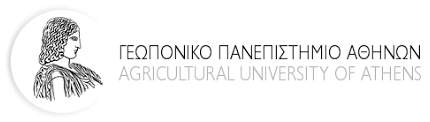 ΣΧΟΛΗ ΕΦΑΡΜΟΣΜΕΝΩΝ ΟΙΚΟΝΟΜΙΚΏΝ ΚΑΙ ΚΟΙΝΩΝΙΚΩΝ ΕΠΙΣΤΗΜΩΝΤΜΗΜΑ ΠΕΡΙΦΕΡΕΙΑΚΗΣ ΚΑΙ ΟΙΚΟΝΟΜΙΚΗΣ ΑΝΑΠΤΥΞΗΣ (Π.Ο.Α.) Νέα Κτήρια - Νέα Πόλη, Άμφισσα, Τ.Κ. 33100, Τηλ. 2265072268 Φαξ 2265072504, Ε-mail: spoa@aua.grΑΙΤΗΣΗΚΑΤΑΤΑΞΗΣ ΠΤΥΧΙΟΥΧΩΝ ΣΤΗΝ ΤΡΙΤΟΒΑΘΜΙΑ ΕΚΠΑΙΔΕΥΣΗ 1Επώνυμο :……………………………………………………..…………….. Όνομα :…………………………………………...…………………………… Όνομα Πατρός :…………………………………………………..……… Όνομα Μητρός :…………………………………………………..……… Ημερ. Γέννησης :……………………………………………….…………Τόπος Γέννησης :…………………………………………………………ΣΤΟΙΧΕΙΑ ΤΑΥΤΟΤΗΤΑΣΑριθ. Δελτίου Ταυτότητας :…………………….……………….. Ημερ. Έκδοσης :……………………………………………..………….. Εκδούσα Αρχή :……………………………………………….…………. ΣΤΟΙΧΕΙΑ ΜΟΝΙΜΗΣ ΚΑΤΟΙΚΙΑΣΟδός :…………………………………………………………………………… Αριθμός :………………………………………………… ………………….. Ταχ. Κωδ :……………………………………….………………………….. Τηλεφ. Σταθερό :……………………………………………..……….. Τηλεφ. Fax : …………………………………………..………………….. Κινητό :…………………………………….. ……………………………….. E-mail :…………………………………………… …………………………..Άμφισσα,   …..... /….... / 20……...1  Ν. 3404/2005, άρθρο 15 (ΦΕΚ 260/Α), όπως      τροποποιήθηκε και ισχύει με το άρθρο 57 του    Ν.4186/2013 (ΦΕΚ 193/Α)   Ν. 4218/2013, άρθρο Έκτο παρ.10 (ΦΕΚ 268/Α)   Υ.Α. Φ1/192329/Β3/13-12-2013 (ΦΕΚ 3185/Β)   Υ.Α.92983/Ζ1/11-6-15 (ΦΕΚ.1329/Β)     Υ.Α. Φ2/125186/Β3/22-11-2006 (ΦΕΚ 1758/Β)    παρ.1 και 22  Ο/Η ενδιαφερόμενος/η που είναι κάτοχος  Πτυχίου από το ΕΞΩΤΕΡΙΚΟ,  υποχρεούται να  καταθέσει Βεβαίωση Ισοτιμίας από το ΔΟΑΤΑΠ ΠΡΟΣ ΤΗΝ ΓΡΑΜΜΑΤΕΙΑ ΤΟΥ ΤΜΗΜΑΤΟΣΠΕΡΙΦΕΡΕΙΑΚΗΣ ΚΑΙ ΟΙΚΟΝΟΜΙΚΗΣ ΑΝΑΠΤΥΞΗΣΤΟΥ ΓΕΩΠΟΝΙΚΟΥ ΠΑΝΕΠΙΣΤΗΜΙΟΥ ΑΘΗΝΩΝΣας υποβάλλω, συνημμένα αντίγραφο πτυχίου2 ή πιστοποιητικό περάτωσης σπουδών2του Τμήματος …………………………………………………………........................ …………………………………………………………………..………………………….…….......της Σχολής …………………………………..……………………………………...............  …………………………………………………………………..………………………………........του Ιδρύματος …………………….............................................................. ……………………………………………………………..……………………………………και δηλώνω ότι επιθυμώ να συμμετάσχω στις Κατατακτήριες Εξετάσεις, του ακαδημαϊκού έτους 2021-2022.                                              Ο/Η αιτών/ούσα     ………………………………………………                        (υπογραφή)